REPUBLICA MOLDOVA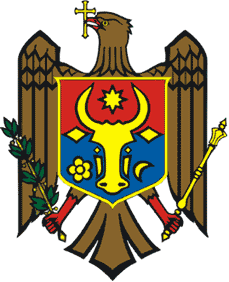 CONSILIUL COMUNEI  COŞNIŢARAIONUL DUBĂSARIPRIMĂRIAMD-4572, s.Coşniţa, str.Păcii 51tel.(248)44-236, tel/fax.(248)44-238E-mail-aplcosnita@yahoo.com РЕСПУБЛИКА МОЛДОВАСОВЕТ КОМУНЫ  КОШНИЦАРАЙОН ДУБЭСАРЬПРИМЭРИЯMД-4572, c.Кошница,  ул.Пэчий 51тел.(248)44-236, fax.(248)44-238E-mail-aplcosnita@yahoo.com _____________________________________________________________________________________________________________________________________________________________PROIECTD E C I Z I E  Nr.4/17din 17 decembrie 2019Cu privire la trecerea unui lot  de teren din domeniul public în domeniul privat proprietate  UAT CoşniţaÎn temeiul art.14(1) al Legii nr.436-XVI din 28.12.2006 „Privind administraţia publică locală”, Legea nr.91 din 05.04.2007 „Privind terenurile proprietate publică şi delimitarea lor, Legii nr.121 din 04.05.2007 „Cu privire la administrarea şi deetizarea proprietăţii publice” şi luînd în consideraţie avizul din 16.12.2019 a comisiei consultative pentru infrastructură şi amenajarea teritoriului, industriei şi comerţului, Consiliul comunei Coşniţa DECIDE:Se acceptă trecerea terenului cu numărul cadastral 3818201.475 modul de folosinţă agricol, suprafaţa de 8,6208 ha amplasat în extravilanul localităţii, din domeniul public în domeniul privat al UAT Coşniţa.Se permite primăriei comunei Coşniţa, în persoana primarului-Gafeli Alexei, adresarea la Serviciul Cadastral Teritorial Dubăsari, Departamentul „Cadastru” I.P „Agenţia Servicii Publice”  pentru a efectua modificările în Registrul Bunurilor Imobile.Se pune în sarcina doamnei Stratulat Galina, specialist principal pentru reglementarea regimului juridic al proprietăţii funciare al primăriei com. Coşniţa executarea prezentei decizii.Controlul prezentei decizii se pune în sarcină primarului comunei Coșnița, domnului Gafeli Alexei.Au votat: Preşedintele şedinţei	   Secretarul Consiliului 		comunei Coşniţa					Ina Danilov